CHIROPRACTIC CONTINUING EDUCATION SEMINAR 2021DANIEL DOCK, DC, DIANMDiplomate International Academy of Neuromusculoskeletal Medicine,  Board Certified Chiropractic OrthopedisteWebinar Hosted by CDIIndiana:		LIVE, INTERACTIVE WEBINAR	presented by NWHSUMay 18, 2021, Tuesday         Clinical Practice & Thoracic/Lumbar Symptoms, Day 1	11 am – 3 pm Eastern	4 Hours CEMay 20, 2021, Thursday       Clinical Practice & Thoracic/Lumbar Symptoms, Day 2		7:30 am – 3:30 pm Eastern	8 Hours CE    (Includes 4 Hours Risk Management)_______________________________________________________________________________________________________________________________Continuing Education:		IN - 12 Hours CE Live, Interactive, Day 1 and Day 2					(Seminar includes 4 Hours Risk Management)CE and online requirements vary from state to state.  It is the Doctor's responsibility to know their individual state requirements, and any recent changes.  This is a Live Webinar presented interactively.CE Sponsored & Webinar Facilitated By:		Northwestern Health Sciences UniversitySpeaker:				Dr. Daniel Dock, DIANMDiplomate International Academy Neuromusculoskeletal Medicine 	Board Certified Chiropractic OrthopedistIndiana Location:		WEBINARTime for Indiana Seminar:		See above.***   If you arrive late or are not at the class for the full class time, you cannot receive full CE credit for the day. Partial credit given for partial attendance.CLASS REGISTRATION FORMPre-Registration Requested as Space is Limited        Cost:	$ 125.00      Single Seminar      (And, Day of Seminar Registration)***  Cost:	$  99.00	(Multiple doctor discount, each doctor, two or more doctors must register together, at the same time.  Registration/Payment must be received before date of seminar.)Please indicate dates you will be attending:	Indiana:            [   ] May 18 and May 20Name ______________________________  Address ________________________________________ __________________________  City, State, Zip __________________________________License # ________________________ State _________  Date of Birth____________________Email Address ___________________________________________Method of Payment:   [   ]    Check      Amount _______________   # _________________  [   ]     Visa/MC/AmEx # ________________________________________ Exp Date _____________			Please bill my account $ _____________ Signature _______________________To Register:  Call 1-218-525-2033.   Online: drdanieldock.com.	 Or Mail Registration/Make check to:  Dr. Daniel Dock   .  Class may fill so pre-seminar registration encouraged.  Registration not complete until payment received.No Show – No Refund.  All Registrations Final.  Seminar reserves the right to adjust dates, times, and locations.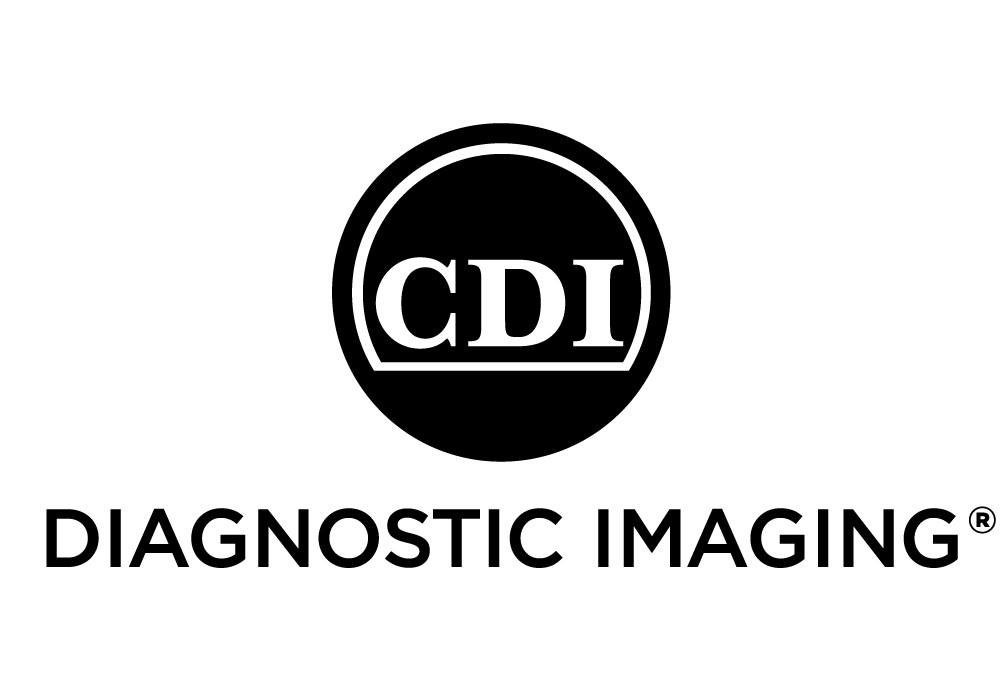 